DIO – IL NOSTRO RIFUGIO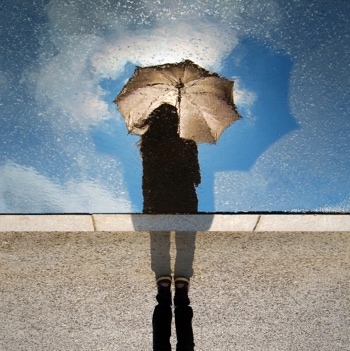 ADORAZIONE:SALMO 7:2a; SALMO 32:7CONFESSIONE:SALMO 2:12RINGRAZIAMENTO:SALMO 34:8; SALMO 4:4Appunti personali:INTERCESSIONE:SALMO 121:5; ZACCARIA 2:9Appunti personali: 